Перечень специальностей (профессий), по которым объявляется приём на обучение по основным программам среднего профессионального образования в соответствии с лицензией на осуществление образовательной деятельности по очной и заочной формам обучения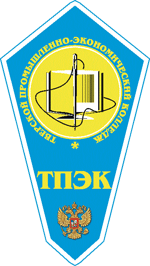 ТВЕРСКОЙ ПРОМЫШЛЕННО-ЭКОНОМИЧЕСКИЙ КОЛЛЕДЖЛицензия Серия 69 Л 01 № 0002251, от 24.08.2018г., выдана Министерством образования Тверской области, Свидетельство о государственной аккредитации 69А01 № 0000623, выдано Министерством образования Тверской области на срок до 12.05.2021г.объявляет набор на 2022-2023 учебный год ОЧНОЕ ОТДЕЛЕНИЕБюджетное* и платное обучение:на базе 9 и 11 классов:	по программам подготовки специалистов среднего звена:38.02.01 Экономика и бухгалтерский учет (по отраслям)38.02.03 Операционная деятельность в логистике38.02.04 Коммерция (по отраслям)09.02.07 Информационные системы и программирование10.02.05 Обеспечение информационной безопасности автоматизированных систем29.02.04 Конструирование, моделирование и технология швейных изделий54.02.01 Дизайн (по отраслям)54.02.08 Техника и искусство фотографиипо основным программам профессионального обучения:19601 Швея16437 Парикмахер* Информация по приёму на бюджетное отделение колледжа на 2022-2023 учебный год будет предоставлена позднее. Справки по телефону приёмной комиссии: (4822) 45-09-05ЗАОЧНОЕ ОТДЕЛЕНИЕПлатное обучение:38.02.01 Экономика и бухгалтерский учет (по отраслям)38.02.04 Коммерция (по отраслям)Адрес: 170000, г. Тверь, ул. Спартака, 39  		Тел.: (4822) 45-09-05, 8-980-623-48-60	www.tverpek.ru